KLCK TEMPO #1 - 20 km - 2014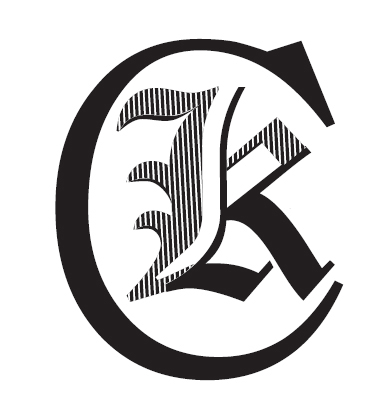 Årets först KLCK Tempo genomfördes lördagen den 31 maj och var på 20 km.Loppet gick på den nya tempobanan ”Tavlan”. En ren vändpunktsbana med både start och mål vid busskurerna i Tavlan.Nio temposugna cyklister mötte upp för att testa vårformen mot i första hand klockan men även för att mäta sina krafter i en tävlingssituation. Man kunde därför känna en spänd förväntan i luften, men gott humör, glada skratt och stor kämpaglöd präglade givetvis som vanligt tillställningen. Åkarna gav sig ut på banan med två minuters mellanrum efter lottad startordning.Vädret bjöd på sol och hyfsat värme men tyvärr byig nordostlig vind, vilket gjorde den kuperade första milen ännu tuffare. Det presterade trots det några riktigt bra resultat och tiderna över lag får anses vara utmärkta sett till den tuffa banan, de svåra vindförhållandena och att det är tidigt på säsongen. Tidtagningen sköttes av Anders Lobell och Anders Grönberg.Vid tangenterna Anders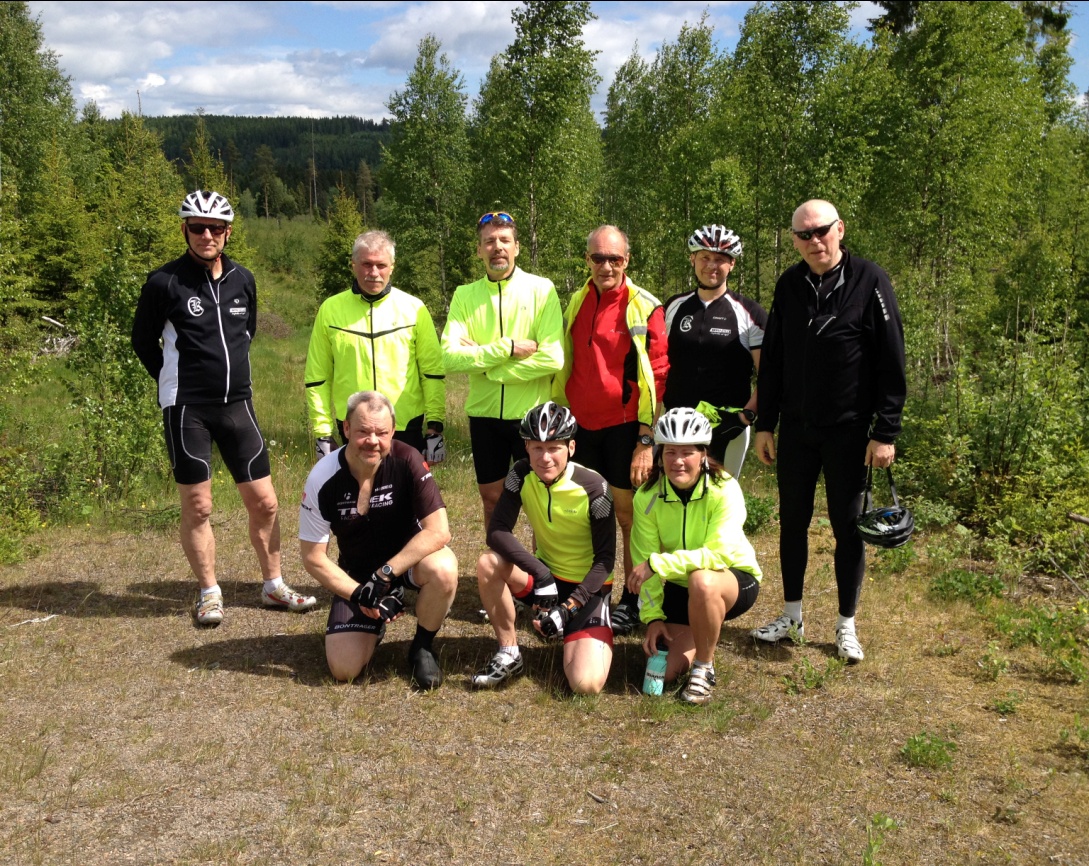 Resultat i startordning:	Namn		Tid	Snittfart	Placering	Öyvind Harsem	38.46	31 km/h	8 (7/H)	K-G Axelsson	38.30	31,2 km/h	6 (6/H)	Mats Thomasén	33.46	35, 6 km/h	3 (3/H)	Karin Sundqvist	38.42	31 km/h	7 (1/D)	Dan Gunnarsson	37.48	31,8 km/h	5 (5/H)	Sakari Kuusela	34.42	34,6 km/h	4 (4/H)	Krister Kjellgren	40.47	29,4 km/h	9 (8/H)	Jonas Johansson	31.53	37,6 km/h	1 (1/H)	Leif Linderholt	33.02	36,3 km/h	2 (2/H)